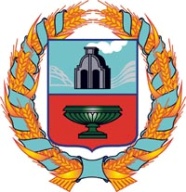 РЕШЕНИЕ СОБРАНИЯ ДЕПУТАТОВ УРЫВСКОГО СЕЛЬСОВЕТАТЮМЕНЦЕВСКОГО РАЙОНА АЛТАЙСКОГО КРАЯРЕШЕНИЕ       28.03.2023                                         с. Урывки                                                       № 29                                                                О заключении Соглашения о передаче осуществления части полномочий Администрации Тюменцевского района Администрации Урывского сельсовета      В соответствии с частью 4 статьи 15 Федерального закона от 06.10.2003 г. № 131-ФЗ «Об общих принципах организации местного самоуправления в Российской Федерации», Собрание депутатов Урывского сельсовета РЕШИЛО:Заключить Соглашение о передаче осуществления части полномочий Администрации Тюменцевского района Администрации Урывского сельсоветас 01 января 2023 года по 31 декабря 2023 года согласно приложению;Определить уполномоченный орган, осуществляющий ведение учета граждан в качестве нуждающихся в жилых помещениях, предоставляемых по договорам найма жилых помещений жилищного фонда социального пользования Администрацию Урывского сельсовета Тюменцевского района Алтайского края;Настоящее решение подлежит официальному  размещению (обнародованию) на официальном сайте администрации Урывского сельсовета в сети Интернет и на информационном стендеПредседатель Собрания депутатов                                               Н.Г. БрагинаКорррупциогенных факторов не выявлено.Ведущий специалист Л.Н. Мелкомукова